Информация о социально-экономическом развитии Краснодарского края за январь-апрель 2019 года*______________________________1) оценка министерства экономики Краснодарского края2) по крупным и средним организациям3) данные за январь-март* по данным Министерства экономики Краснодарского края (http://economy.krasnodar.ru/)Анализ фактических данных о ценах сделок и (или) предложений рынка жилой, коммерческой недвижимости и земельных участков г. Краснодар Рынок жилой недвижимости в рамках настоящего анализа разделен на рынок квартир и рынок домовладений. Земельные участки по функциональному назначению подразделены на участки под индивидуальное жилищное строительство (ИЖС) и под коммерческую застройку.Коммерческая недвижимость представлена торгово-офисной и производственно-складской.В данном исследовании, на территории г. Краснодар можно выделить следующие активные (географические) районы: Центральный (вкл. Аврора, Табачка, Школьный, 40 лет Победы), Юбилейный (вкл. кож.завод), Гидростроителей, Черемушки (вкл. РМЗ, ХБК), Фестивальный, Комсомольский (вкл. КСК), Славянский (вкл. МХГ, СХИ), ЗИП (вкл. ККБ, РИП), Пашковский (вкл. ТЭЦ), Восточно-Кругликовская, Старый центр, Энка (вкл. п. Жуковка, Авиагородок), Западный обход (вкл. п. Калинино), Немецкая деревня, Российский (вкл. Ипподром, Музыкальный), Ростовское шоссе, Знаменский (вкл. п. Новознаменский, п. Лорис, п. Индустриальный).Интервал исследования составляет 2 месяца. Исследуемый интервал – март-апрель 2019 года.Рынок жилой недвижимости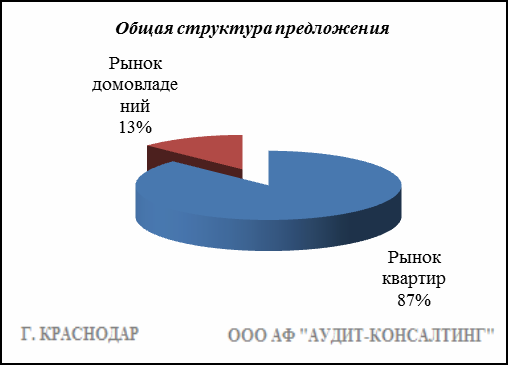 КвартирыРезультат проведенного анализа представлен в следующей таблице. В качестве базиса (100%) применяется средний показатель за 2014 год (49 597 руб./кв.м).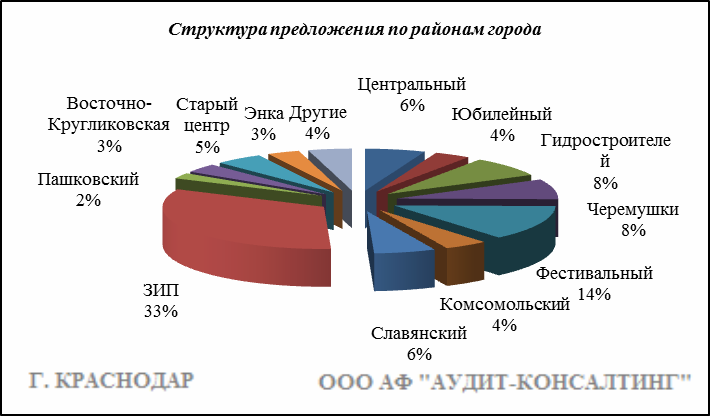 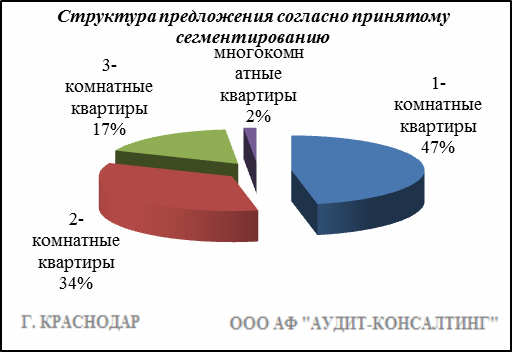 Анализ цен предложений в марте-апреле 2019 г. на рынке квартир представлен в следующей таблице.ДомовладенияРезультат проведенного анализа представлен в следующей таблице. В качестве базиса (100%) применяется средний показатель за 2014 год (42 652 руб./кв.м).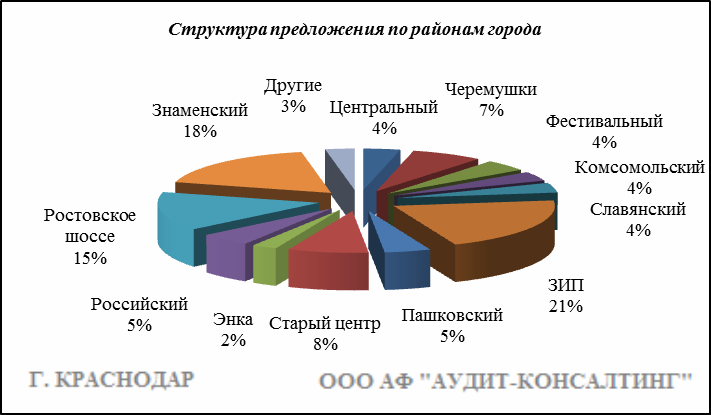 Итоги анализа представлены ниже:Основные выводы относительно рынка жилой недвижимости Проведенный анализ рынка показал следующее:Квартиры выставляются на рынок (без учета скидки на торг) в диапазоне от 30 000 руб./кв.м. – 100 980 руб. /кв.м. в зависимости от различных ценообразующих факторов, в среднем же по состоянию на март-апрель 2019г. цена предложения квартир составляет 54 838 руб./кв.м.Цена предложения домовладений в диапазоне от 15 000 руб./кв.м. – 100 628 руб. /кв.м. (без учета скидки на торг) составляет 42 939 руб./кв.м.Динамика рынка недвижимости: наблюдается рост средней цены предложения на рынке квартир и стагнация средней цены предложения на рынке домовладений.Спрос, предложение: наблюдается перевес предложения над спросом, это также обусловлено сложной экономической ситуацией, наложением санкций на РФ, что препятствует стабильному развитию экономики.Объем продаж: по информации профессиональных участников рынка недвижимости, объем продаж по отношению к периоду годом ранее,  снизился, что объясняется также сложной экономической ситуацией  в стране.Рынок коммерческой недвижимости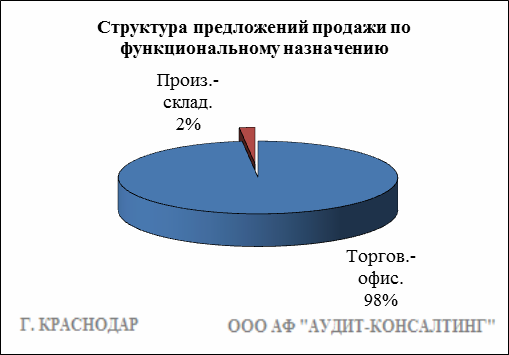 Торгово-офисная недвижимость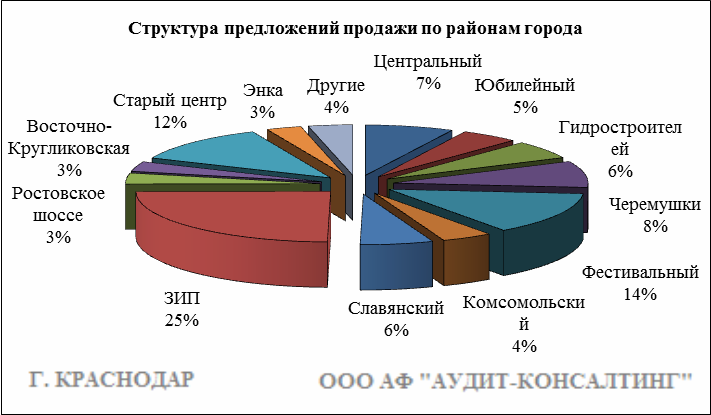 Результат проведенного анализа представлен в следующей таблице. В качестве базиса (100%) применяется средний показатель за 2014 год (65 078 руб./кв.м).Производственно-складская недвижимостьРезультат проведенного анализа представлен в следующей таблице. В качестве базиса (100%) применяется средний показатель за 2014 год (27 247 руб./кв.м).Основные выводы относительно рынка коммерческой недвижимостиПроведенный анализ рынка показал следующее:Торгово-офисная недвижимость выставляется на рынок (без учета скидки на торг) в диапазоне от 25 000 руб./кв.м. – 160 416 руб. /кв.м. в зависимости от различных ценообразующих факторов, в среднем же по состоянию на март-апрель 2019 г. цена предложения продажи торгово-офисной недвижимости составляет 73 793 руб./кв.м.Производственно-складская недвижимость выставляется на рынок (без учета скидки на торг) в диапазоне от 5 096 руб./кв.м. – 53 287 руб. /кв.м. в зависимости от различных ценообразующих факторов, в среднем же по состоянию на март-апрель 2019 г. цена предложения продажи производственно-складской недвижимости составляет 28 465 руб./кв.м.Динамика рынка недвижимости: наблюдается рост средней цены предложений продажи торгово-офисной недвижимости и стагнация средней цены предложений продажи производственно-складской недвижимости. Спрос, предложение: наблюдается перевес предложения над спросом, это обусловлено сложной экономической ситуацией, наложением санкций на РФ, что препятствует стабильному развитию экономики.Объем продаж: по информации профессиональных участников рынка недвижимости, объем продаж по отношению к периоду годом ранее,  снизился, что объясняется также сложной экономической ситуацией  в стране.Рынок земельных участков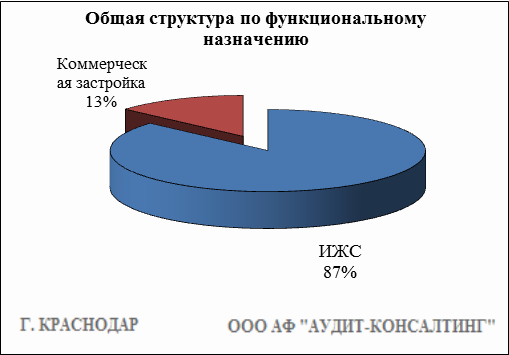 Индивидуальное жилищное строительство (ИЖС)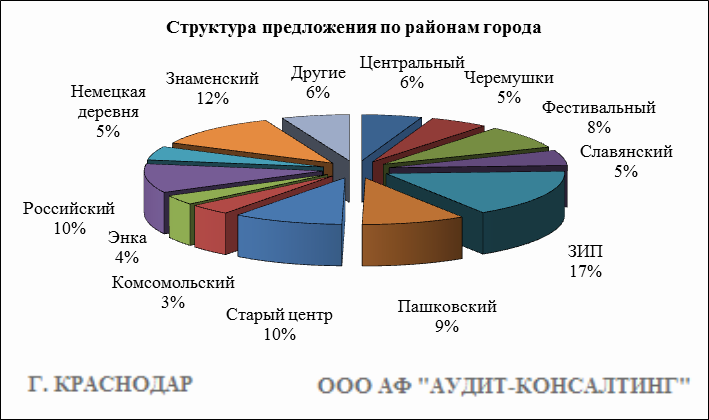 Результат проведенного анализа представлен в следующей таблице. В качестве базиса (100%) применяется средний показатель за 2014 год (886 667 руб./сот.).Коммерческая застройка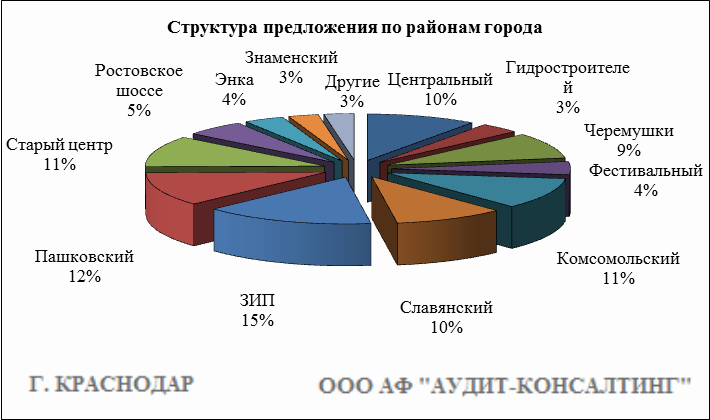 Результат проведенного анализа представлен в следующей таблице. В качестве базиса (100%) применяется средний показатель за 2014 год (965 581 руб./сот.).Основные выводы относительно рынка земельных участковПроведенный анализ рынка показал следующее:Земельные участки под индивидуальное жилищное строительство выставляются на рынок (без учета скидки на торг) в диапазоне от 100 000 руб./сот. – 3 000 000 руб./сот. в зависимости от различных ценообразующих факторов, в среднем же по состоянию на март-апрель 2019 г. цена предложения земельных участков под ИЖС составляет 818 284 руб./сот.Цена предложения земельных участков под коммерческую застройку в диапазоне от 100 000 руб./сот. – 3 333 333 руб./сот. (без учета скидки на торг) составляет 1 152 865 руб./сот.Динамика рынка недвижимости: наблюдается стагнация средней цены предложения продажи земельных участков под ИЖС и под коммерческую застройку.Спрос, предложение: наблюдается перевес предложения над спросом, это обусловлено сложной экономической ситуацией, наложением санкций на РФ, что препятствует стабильному развитию экономики.Объем продаж: по информации профессиональных участников рынка недвижимости, объем продаж по отношению к периоду годом ранее (в докризисный период),  снизился, что объясняется также сложной экономической ситуацией  в стране.Показатели4 месяца 2019 года4 месяца 2019 года4 месяца 2018 года4 месяца 2018 годаПоказателизначенияТемп роста,
%значенияТемп роста,
%Экономический ростЭкономический ростЭкономический ростЭкономический ростЭкономический ростРост ВРП (оценка), в % к соответствующему периоду предыдущего годаХ99,61)Х101,31)Индекс промышленного производства, 
в % к соответствующему периоду предыдущего годаХ104,7Х102,3Объем продукции сельского хозяйства, 
млрд. руб.60,1103,156,1102,8Объем строительных работ, млрд. руб.61,871,375,3103,8Ввод в действие жилых домов, тыс. кв. м1 208,6120,81 000,573,1Оборот оптовой торговли, млрд. руб.599,594,9541,7103,4в том числе по организациям оптовой торговли, млрд. рублей529,098,7459,7101,9Оборот розничной торговли, млрд. руб.422,1101,7393,8102,1Оборот общественного питания, млрд. руб.19,9102,418,5101,8Объем платных услуг населению, млрд. руб.163,197,2160,2101,2ИнфляцияИнфляцияИнфляцияИнфляцияИнфляцияИндекс потребительских цен,  в % к соответствующему периоду предыдущего годаХ105,3Х102,1Индекс потребительских цен,
в % к декабрю предыдущего годаХ102,1Х101,0Цены производителей промышленных товаров, в % к соответствующему периоду предыдущего годаХ106,0Х99,9Цены производителей промышленных товаров, в % к декабрю предыдущего годаХ101,2Х101,1ФинансыФинансыФинансыФинансыФинансыНалоговые и неналоговые доходы консолидированного бюджета края, 
млрд. руб.99,0114,586,5112,4Финансовый результат (прибыль минус убыток) деятельности предприятий 2)3), 
млрд. руб.84,7151,355,471,1Доля убыточных предприятий 2)3),  %33,4Х34,4ХУровень жизни населенияУровень жизни населенияУровень жизни населенияУровень жизни населенияУровень жизни населенияРеальные денежные доходы, в % к соответствующему периоду предыдущего года94,5100,0Номинальная начисленная среднемесячная зарплата, руб.33 853107,031 734110,1Реальная зарплата, в % к соответствующему периоду предыдущего годаХ101,7Х107,8Задолженность по заработной плате, 
млн. рублей40,6108,637,471,1Уровень зарегистрированной  безработицы, 
в % к экономически активному населению0,7Х0,5Хмай-июнь 18июль-авг. 18сент.-окт. 18нояб-дек. 18янв.-февр. 19март-апр. 19Средняя50 69251 14852 08852 94054 63454 838Динамика102%103%105%107%110%111%Район1-комнатные квартиры1-комнатные квартиры2-комнатные квартиры2-комнатные квартиры3-комнатные квартиры3-комнатные квартирымногокомнатные квартирымногокомнатные квартирыОбщая ср. ценаДиапазон ценср. ценаДиапазон ценср. ценаДиапазон ценср. ценаДиапазон ценср. ценаЦентральный30 000 - 100 00059 10330 215 - 100 00059 97930 007 - 100 00060 99336 075 - 94 44461 60059 929Юбилейный35 000 - 100 00071 39232 926 - 100 00071 72130 882 - 99 53265 68845 731 - 88 69564 79769 970Гидростроителей30 000 - 100 91749 38430 600 - 89 39348 75831 132 - 98 03948 31238 400 - 100 98048 40849 009Черемушки30 196 - 100 00060 85430 833 - 100 00057 13130 612 - 99 90054 60932 500 - 96 15356 89458 135Фестивальный31 086 - 100 26366 98830 090 - 100 00064 24330 373 - 99 33761 74936 789 - 100 00061 21764 663Комсомольский30 208 - 98 03955 87331 333 - 90 32253 48832 000 - 88 88853 01832 000 - 89 43050 66454 433Славянский30 952 - 100 00052 94031 428 - 94 20252 51530 000 - 92 30749 59646 774 - 75 00056 12052 125ЗИП30 000 - 100 00049 26530 000 - 99 85748 96330 000 - 100 00050 70633 125 - 88 92751 47949 352Пашковский30 175 - 97 72252 27030 383 - 91 42852 18733 333 - 99 00051 67333 039 - 97 08749 92352 145Восточно-Кругликовская30 227 - 89 74356 48030 000 - 97 65653 59533 571 - 96 87553 41738 888 - 68 36752 02354 801Старый центр30 000 - 100 60364 56230 000 - 100 00063 97130 000 - 100 18564 75431 896 - 100 00066 41364 479Энка30 704 - 98 10854 81230 000 - 100 00052 31331 847 - 93 40652 74174 748 - 100 59586 53753 676Западный обход32 812 - 65 00049 97831 428 - 92 50051 04931 473 - 73 33346 894--49 463Немецкая деревня31 111 - 93 75055 10430 895 - 100 00060 61231 645 - 93 33354 95449 125 - 91 15057 11756 871Российский30 000 - 72 85740 66530 000 - 97 57141 89130 666 - 71 42841 45433 944 - 49 35037 31741 042Ростовское шоссе30 000 - 75 00051 35530 701 - 74 54546 88134 666 - 61 60744 28237 777 - 48 87243 32449 164Знаменский31 111 - 70 00043 06030 192 - 83 08339 93233 760 - 66 66645 87438 095 - 41 53839 81642 263Всего, руб./кв. м30 000 - 100 91754 44930 000 - 100 00054 78130 000 - 100 18555 74231 896 - 100 98057 89354 838май-июнь 18июль-авг. 18сент.-окт. 18нояб-дек. 18янв.-февр. 19март-апр. 19Средняя39 79940 12740 16740 09041 86642 939Динамика93%94%94%94%98%101%РайонДиапазон цен единого объекта, руб.Диапазон цен, руб. за 1 кв.мСр. цена руб. за 1 кв. м.Центральный800 000 - 40 000 00015 384 - 100 00051 443Юбилейный1 000 350 - 12 000 00029 422 - 85 71454 697Гидростроителей400 000 - 30 000 00028 256 - 85 71442 163Черемушки550 000 - 59 000 00016 842 - 100 00051 033Фестивальный1 000 000 - 52 000 00016 666 - 100 00060 539Комсомольский800 000 - 32 000 00015 454 - 100 62846 092Славянский900 000 - 26 000 00016 000 - 100 00051 255ЗИП800 000 - 55 000 00015 000 - 100 00041 661Пашковский1 000 000 - 55 000 00015 748 - 100 00052 366Восточно-Кругликовская2 600 000 - 20 000 00025 704 - 62 50046 376Старый центр400 000 - 85 000 00016 000 - 100 00048 757Энка1 800 000 - 35 000 00017 217 - 98 59148 122Западный обход1 050 000 - 21 000 00015 819 - 98 00041 674Немецкая деревня2 900 000 - 35 000 00020 576 - 98 59151 870Российский945 000 - 15 000 00015 909 - 82 88534 646Ростовское шоссе500 000 - 17 000 00015 000 - 90 00032 992Знаменский850 000 - 35 000 00015 000 - 96 70936 971Всего, руб./кв.м400 000 - 85 000 00015 000 - 100 62842 939Районмай-июнь 18июль-авг. 18сент.-окт. 18нояб.-дек. 18янв.-февр. 19март-апр. 19Центральный67 84976 62371 29174 07070 07682 633Юбилейный74 58778 05675 16779 42973 61579 959Гидростроителей50 46358 52556 46457 90546 97557 303Черемушки65 88865 20476 59175 89579 25170 259Фестивальный73 76871 31970 40874 39275 48774 919Комсомольский58 66659 44763 70661 49961 73561 923Славянский53 79564 38566 81973 81280 36770 911ЗИП60 52365 53169 25369 94166 62874 835Пашковский60 50063 65259 98360 22659 53068 564Восточно-Кругликовская64 64461 34754 98474 50690 77883 970Старый центр74 09476 55272 47978 32976 73981 292Энка56 22660 11171 10270 51667 40659 853Западный обход54 25061 43559 88763 000--Немецкая деревня67 10567 10564 246-88 95280 985Российский36 17450 57860 02662 47864 70749 947Ростовское шоссе40 02756 95369 65870 46978 52979 258Знаменский31 13463 20558 43055 40633 33341 146Средняя64 66068 66869 36871 74570 15073 793Динамика99%106%107%110%108%113%май-июнь 18июль-авг. 18сент.-окт. 18нояб.-дек. 18янв.-февр. 19март-апр. 19Диапазон цен исследуемого интервалаСредняя27 85228 55027 70327 94927 61828 4655 096 – 53 287Динамика102%105%102%103%101%104%-Районмай-июнь 18июль-авг. 18сент.-окт. 18нояб.-дек. 18янв.-февр. 19март-апр. 19Диапазон цен исследуемого интервалаЦентральный1 429 3311 521 8991 493 6131 403 4361 393 3401 499 732150 000 - 3 000 000Юбилейный1 097 5981 364 2881 104 9741 367 4671 264 5451 100 000100 000 - 1 958 181Гидростроителей735 158636 257554 166780 015383 601663 377246 000 - 2 173 913Черемушки1 053 2211 144 1921 191 2171 043 4621 094 4681 131 438175 000 - 2 312 500Фестивальный2 002 7161 781 6891 791 1921 672 6851 660 2321 658 326160 000 - 3 000 000Комсомольский657 812748 496899 448725 214861 169629 586150 000 - 1 285 714Славянский1 007 5411 028 0871 166 7191 080 8641 312 6511 227 204210 000 - 2 642 857ЗИП635 051668 003659 168687 380747 190675 263100 000 - 2 433 333Пашковский722 002731 099692 590810 381663 497749 615100 000 - 2 461 538Восточно-Кругликовская760 000969 8051 021 2771 066 202873 059820 000500 000 - 1 140 000Старый центр1 460 5641 721 9381 588 5951 504 6191 617 4241 419 731125 000 - 3 000 000Энка602 344527 584638 969477 515619 448637 256214 814 - 1 400 000Западный обход434 892398 160415 195568 933429 876346 486175 000 - 583 333Немецкая деревня385 380429 683474 047524 146495 030436 456156 097 - 1 400 000Российский259 738280 051270 567278 643289 239263 468100 000 - 550 000Ростовское шоссе272 230280 749362 279405 515282 229252 375114 000 - 662 500Знаменский283 050280 746270 603307 230295 986285 654104 838 - 650 000Средняя838 292868 203909 310897 821921 304818 284100 000 - 3 000 000Динамика95%98%103%101%104%92%Районмай-июнь 18июль-авг. 18сент.-окт. 18нояб.-дек. 18янв.-февр. 19март-апр. 19Диапазон цен исследуемого интервалаЦентральный1 117 3981 375 8711 802 5251 693 6162 036 0311 615 205520 547 - 2 142 857Юбилейный1 100 0001 000 0001 301 714----Гидростроителей696 970700 000500 000498 1251 283 952539 071330 000 - 792 951Черемушки1 172 2221 606 3451 121 4321 261 8491 763 7471 386 249107 526 - 2 142 857Фестивальный1 749 9291 501 5871 447 4571 548 8181 834 3911 020 580727 272 - 1 250 000Комсомольский1 173 062-995 457900 834753 8851 113 183180 000 - 2 777 777Славянский1 226 6461 376 1901 228 5371 099 565996 120916 220220 555 - 3 333 333ЗИП912 8511 192 9311 107 1251 342 300847 5081 225 207700 000 - 1 800 000Пашковский222 500911 363804 681698 935842 502653 026240 000 - 2 166 666Восточно-Кругликовская1 000 0001 400 0001 714 2861 533 1051 346 1541 818 1821 232 876 - 2 500 000Старый центр2 015 9541 885 7301 934 9451 761 2351 904 9761 966 976100 000 - 3 333 333Энка-1 075 000-1 090 909-978 084750 000 - 1 090 909Западный обход506 329750 000725 000737 500260 000--Немецкая деревня750 000------Российский--420 552318 714-295 754141 509 - 450 000Ростовское шоссе-820 3441 111 111847 7861 124 025929 554130 000 - 2 500 000Знаменский280 000266 666462 500560 000329 876273 858100 000 - 475 000Средняя1 172 2531 191 9301 150 5591 177 4211 232 8141 152 865100 000 - 3 333 333Динамика121%123%119%122%128%119%-